Supplementary Table 1| Detailed information of the crude drugs composed in SMYAD.No.Drug NameAuthenticationVoucher specimenSMYAD-ALonicerae Japonicae FlosFlower bud of Lonicera japonica Thunb.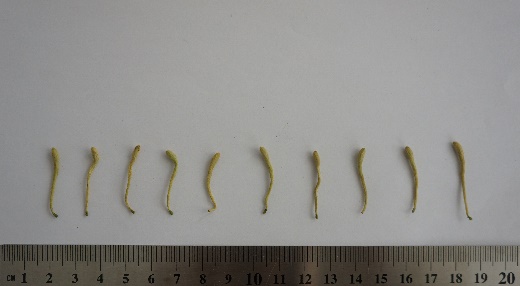 SMYAD-BScrophulariae RadixRoot of Scrophularia ningpoensis Hemsl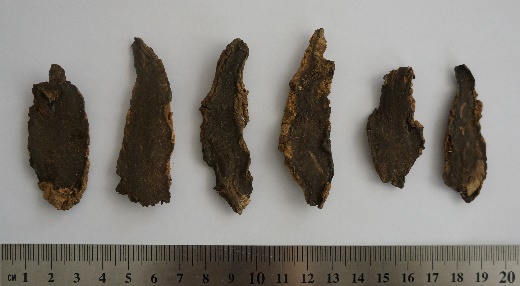 SMYAD-CAngelicae Sinensis RadixRoot of. Angelica sinensis ( Oliv. ) Diels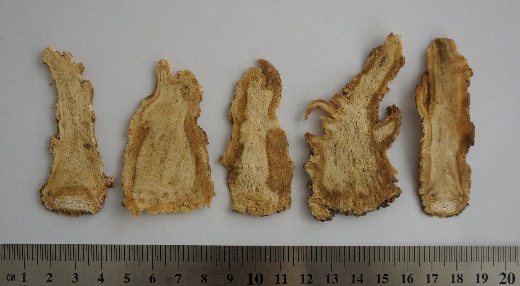 SMYAD-DGlycyrrhizae Radix Et RhizomaStem of Glycyrrhiza uralensis Fisch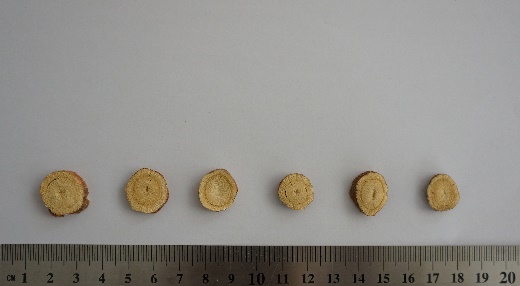 